Kleinraumventilator ECA 11Verpackungseinheit: 1 StückSortiment: 
Artikelnummer: 080401Hersteller: MAICO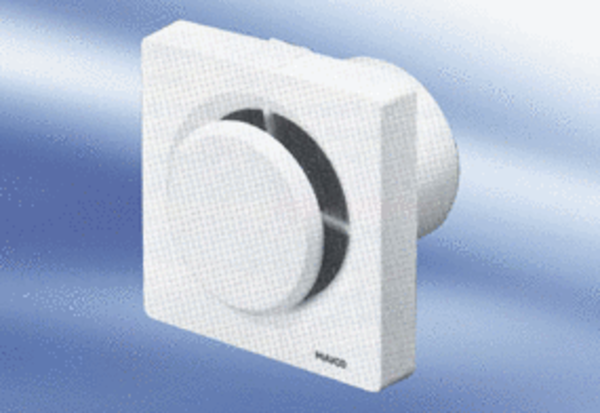 